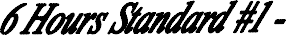 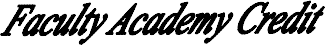 ANTELOPE VALLEY COLLEGE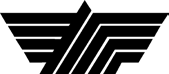 Spring 2013Welcome BackAgendaFriday, February 1, 2013General Session 8:00 a.m. – 8:45 a.m. Faculty Workshops 9:00 a.m. – 3:00 p.m.GENERAL SESSION THEATRE8:00 a.m. – 8:05 a.m.8:05 a.m. – 8:15 a.m.8:15 a.m. – 8:25 a.m.8:25 a.m. – 8:35 a.m.8:35 a.m. – 8:45 a.m.Dr. Jackie Fisher, Superintendent /PresidentMichael Adams, President, Antelope Valley College Board of TrusteesMazie Brewington, Vice President Administrative ServicesMaria Clinton, Academic Senate PresidentBridget Razo, Executive Director, Antelope Valley College Foundation**BREAK**FACULTY WORKSHOPS**BREAK**FACULTY WORKSHOPS**BREAK**FACULTY WORKSHOPS**BREAK**FACULTY WORKSHOPSSession ISession ISession ISession I9:00 a.m. – 10:30 a.m.LearningCenterA.	Distance Education and TechnologyCommitteeDr. Nancy Bednar, Rick ShawSSV 151B.	AVC Quest for Success: Collaborationsand Partnerships for Student SuccessAgnes Jose-EguarasLectureHall 100C.	Disciplinary Referral Procedures &Classroom Behavior Intervention, Student DisciplineLinda Noteboom, Crystal Ellis, Deputy MergatroydBREAKBREAKBREAKBREAKSession IISession IISession IISession II10:45 a.m. – 12:15 p.m.LearningCenterA.	EBSCOhost Discovery ServiceThe New Search ParadigmDr. Scott Lee, Carol BurrellLectureHall 102B.	Student Development and RetentionDr. Jill ZimmermanDr. Magdalena CaproiuSSV 151C.	Budget NewsMazie BrewingtonLUNCH BREAK – 12:20 p.m. – 1:30 p.m.LUNCH BREAK – 12:20 p.m. – 1:30 p.m.LUNCH BREAK – 12:20 p.m. – 1:30 p.m.LUNCH BREAK – 12:20 p.m. – 1:30 p.m.Session IIISession IIISession IIISession III1:30 p.m. – 3:00 p.m.CafeteriaA.	SLOs/PLOs/OOs: An InterdisciplinaryPerspectiveDr. Fredy Aviles, Mark Hoffer, Tina McDermott